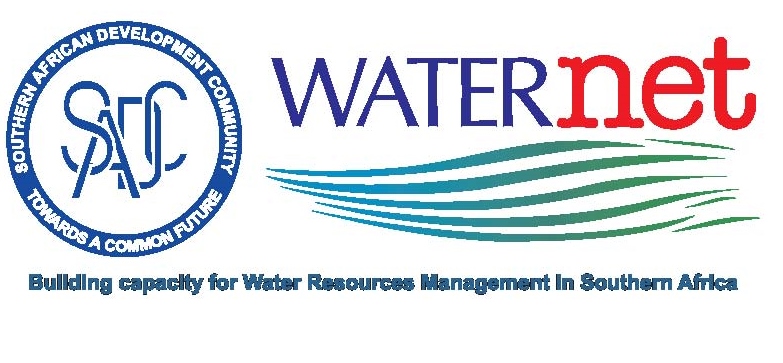 Mestrado em Gestão Integrada de Recursos HídricosFormulário de aplicaçãoDETALHES PESSOAIS2.	QUALIFICAÇÕES ACADÊMICASQue graus de ensino superior você obteve? Se mais de um, comece com o mais recentemente premiado.3.	EXPERIÊNCIA DE TRABALHO PROFISSIONALSe você já realizou mais de uma posição, comece com as mais recentes. 4.	ESCOLHA DA ESPECIALIZAÇÃOPor favor, selecione sua primeira e segunda escolha de especialização.5.	NÍVEL DE FINANCIAMENTO6. COMO VOCÊ SABIA SOBRE O PROGRAMA MASTER IWRM WATERNET?7.	DETALHES DO CONTATO8.	LISTA DE VERIFICAÇÃO DOS DOCUMENTOS ANEXOS (VER ANEXO 1 ABAIXO)Marque as caixas para mostrar que você anexou os seguintes documentos importantes. ANEXO 1: ANEXOSAttach copies of degree transcripts and certificates and support letterAnexar cópias de transcrições e certificados de graduação e carta de apoioAttach a short CV (maximum 2 pages)Anexar uma carta de referência do empregador atual ou anterior. Se nunca empregado, anexar carta da Universidade onde você obteve seu grau de ensino superior.Anexe carta de apoio do seu pedido do Ministério da Água em seu país de cidadania  Por favor, certifique-se de ter fornecido toda a documentação necessária. As candidaturas só serão consideradas após a apresentação dos requisitos acima. Envie este pedido por * E-mail, fax ou correio normal para:Secretariado do WaterNetP O Box MP600 Mt Pleasant Harare, ZimbabweT: +263-4-333248 / 336725 / 2917028-30E: iwrm-masters@waternetonline.org W: www.waternetonline.org* Se enviar por email, o assunto deve ter as seguintes palavras: Aplicação: Mestres mais o ano de início do programa e o sobrenome do candidato. As candidaturas devem chegar ao Secretariado do WaterNet até 30 de novembro de 2020. SobrenomePrimeiro nomeNacionalidadeSexoData de nascimentoddmmyyyyNome do grauInstituição de premiaçãoData de início (dd/mm/yy)Data de Graduação (dd/mm/yy)Cargo ocupadoNome e localização da organizaçãoDatas de posição realizada (dd/mm/yy)Primeira escolhaSegunda chancePatrocínio CompletoAuto-patrocínioPatrocínio Parcial (Indique abaixo o que você pode contribuir)Propinas da universidadeAjuda de custoViajar de e para o país de origem para instituição de acolhimento (Universidade do Zimbabué ou Universidade de Dar es Salaam)Viajar de e para a instituição de acolhimento para a instituição de especializaçãoProjeto de pesquisaO email Tel: home/cellTel: alternativaFax Certificados e transcrições (traduzido se não estiver em inglês)     Declaração de MotivaçãoCurrículoCarta de referência, de preferência do empregador atualCarta de apoio do Ministério da Água